I, __________________________________ (Guardian/Parent), give consent to CDS Family & Behavioral Health Services Inc.  to provide meal delivery services to my home. I understand that the household contact information may be shared with a third party food delivery vendor for meal delivery purposes only (including but not limited to Parent/Guardian name and address). 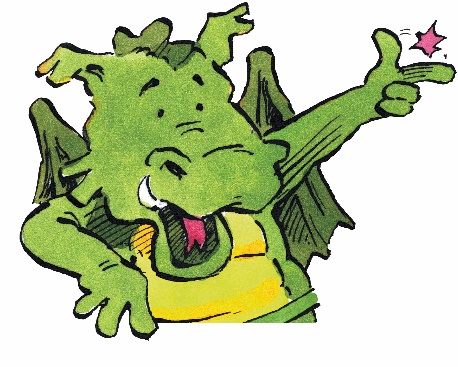 By signing electronically below you are authorizing the SNAP Team to share your contact information with a third party vendor for meal delivery.  ______________________________		Date: 					Parent’s/Guardian’s Signature	______________________________		Date: 					Parent’s/Guardian’s Print/Type Name______________________________		Date: 					Witness-SNAP Staff Rev: 11/20, 7/23                                                                                          F-PR-1346